................ LİSESİ ............... ÖĞRETİM YILI 9. SINIF FİZİK DERSİ 1. DÖNEM 1. YAZILI SINAV SORULARI. ADI VE SOYADI: ……………………. SINIF VE NO: 9/...- ……Aşağıda açıklaması olan bilim adamının ismini yazınız.10 puan Dünya evrenin merkezidir ve Dünya’da her şey dört elementten oluşmuştur. Bunlar da toprak, su, ateş ve havadır. Toprak ve su daima yere inme, ateş ve hava ise daima göğe yükselme eğilimindedir. Hareketin nedeni de bu eğilimdir.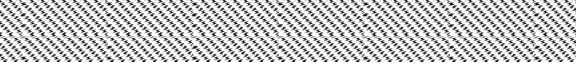 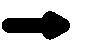 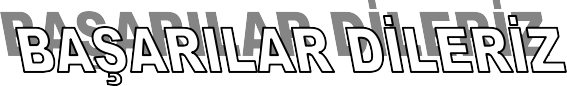 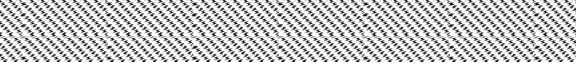 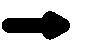 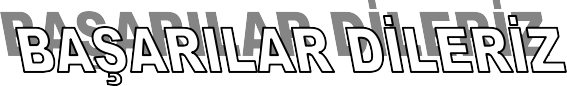 …………………………………….Aşağıdaki birim çevirilerinin karşısına yazınız.Her test 5 er puandıra) 2km = ……………………... m b)100 kg = ………………… gAşağıdaki cümlelerin sonlarına doğru ise (D), yanlış ise (Y) yazınız.(2 şer puan)( )Fizik, madde ve enerjiyi inceler.(	)Fizik, doğa olaylarını akılcı yolla açıklamaya çalışır.(	)Fizik, çoğu zaman deney yapmayı gerekli görmez.(	)Bilimsel yöntem, fizik araştırmalarının temel özelliğidir.(	)Termodinamik, optik ve elektrik fiziğin alt alanlarındandır.Aşağıdaki cümlelerin boşluklarına verilen kelimelerden uygun olanlarını yazınız (5 er puan) kimya, eğik atış, fizik yasaları, . kütle çekim, görüntüleme, astrofizik, fizik, biyolojiTemel bilimler içinde fiziğe en yakın olan bilim dalı..................................... dır.Sinirdeki iletim mekanizmasının, kas kasılmasının, genetik olayların ve virüs yapısı nın açıklanmasında......................................... kullanılır.Aşağıdaki cümlelerin boşluklarına verilen kelimelerden uygun olanlarını yazınız (5 er puan) kimya, Nükleer fizik, fizik yasaları, . kütle çekim, görüntüleme, astrofizik, fizik, biyolojiAtom çekirdeğinin yapısını ve özelliklerini inceleyen fizik alt alanına..................................... denir.Kıyılarda gözlenen gelgit olayı fizikte .............................. kanunuyla açıklanır.Aşağıdaki cümlelerin boşluklarına verilen kelimelerden uygun olanlarını yazınız (5 er puan) kimya, eğik atış, fizik yasaları, . kütle çekim, baskül, astrofizik, fizik, biyolojiMaddelerin kütlelerini öğrenebileceğimiz ölçüm araçlarından birine ............................ denir.Işığın doğası, atomların yapısı ve optik gibi konular..................................... dalının temelini oluştur.Aşağıdaki testlerin cevaplarını soru üzerine işaretleyin. Her test 5 er puandır.Aşağıdaki ifadelerden hangisi hem vektörel hem de türetilmiş bir büyüklüktür?A)Enerji	B)Hacim	C)Yerdeğiştirme D)Uzunluk	E)BasınçAşağıdakilerden hangisi türetilmiş büyüklüktür? A)Sıcaklık	B)Madde miktarı C)Kütle D)Akım şiddeti		E)AğırlıkAşağıdaki testlerin cevaplarını soru üzerine işaretleyin. Her test 5 er puandır.Aşağıdakilerden hangisi doğa bilimlerine bir örnek değildir?A) Fizik	B) Kimya	C) AstronomiD) Felsefe	E) Biyoloji1) I-Bu gün hava çok güzel. II-Benim boyum 160cm geldi. III-Otomobil 30m/s hızla geçti.Yukarıdakilerden hangileri nicel gözlemdir? A)Yalnız I		B)Yalnız II	C)Yalnız III D)II-III	E)I, II ve IIIAşağıdaki testlerin cevaplarını soru üzerine işaretleyin. Her test 5 er puandır.Aşağıdakilerden hangisi türetilmiş büyüklük değildir?Hacim	B) Alan	C) HızD) Enerji	E) Işık şiddeti b)III IIIYukarıda verilen fiziksel kavram ve bu kavramları açıklayan bilim adamı eşleştirmelerinden hangileri doğrudur?A) Yalnız I B) Yalnız II C) Yalnız IIID) I ve II E) I, II ve IIIAşağıdaki testlerin cevaplarını soru üzerine işaretleyin. Her test 5 er puandır.a)DFiziğe en yakın bilim dalı kimyadır.D	YD	Y	D	YI	II   III	IV	V	VI	VII	VIIIFen bilimleri ile ilgili ifadelere doğru veya yanlış şeklinde cevap vererek ilerlendiğinde hangi çıkışa ulaşılması beklenir?A) I	B) III	C) V	D) VI	E) VIIAşağıdakilerden hangisi fiziğe en yakın bilim dalıdır?Astronomi   B) Biyoloji	C) JeolojiD) Kimya	E) TarihSÜRE:1 ders saati,NOT BİRİMİ: Birden fazla cevap işaretli ise geçersiz olurhttps://www.sorubak.com/ 